                   August  Home Activity Calendar                                          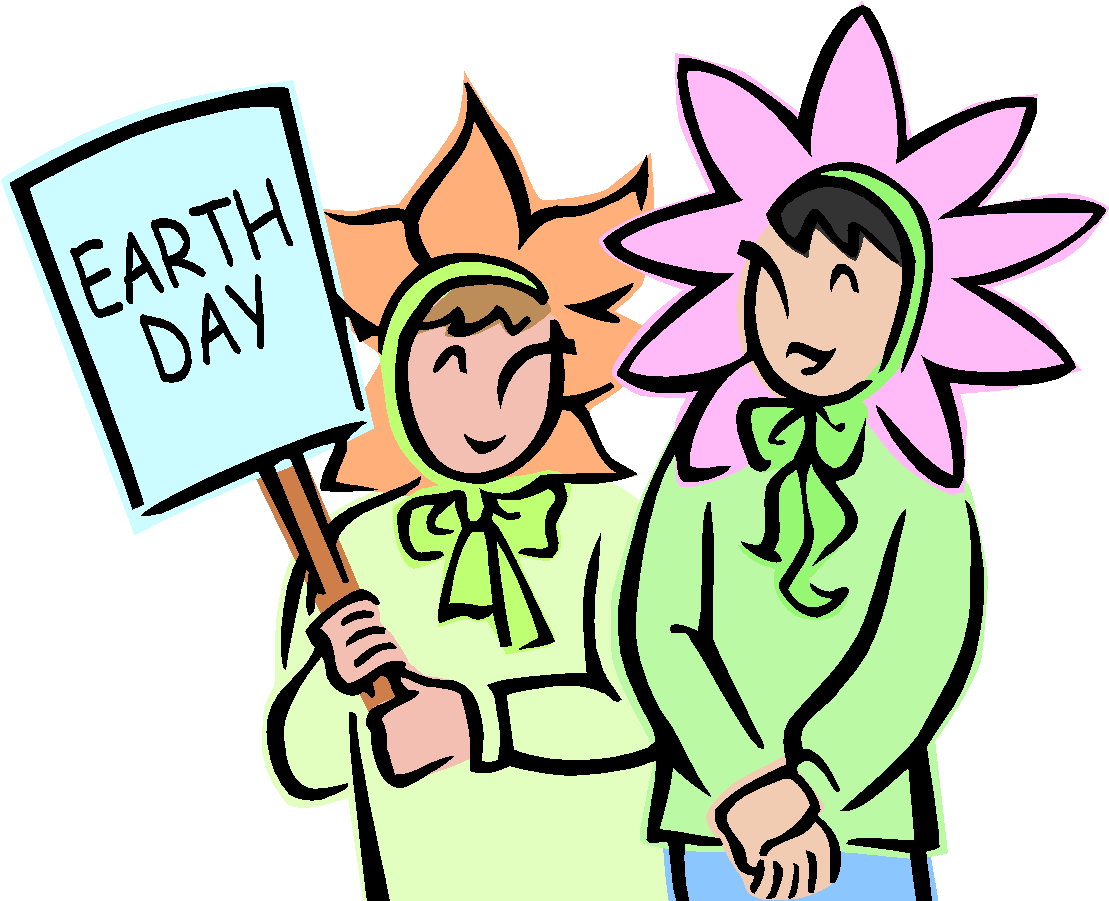 Educational Home Activity GOLD ObjectivesSocial Emotional						Cognitive						Mathematics1.  Regulates own emotional and behaviors				11.  Demonstrates positive approaches to learning		20.  Uses number concepts & operations   a.  Manages feelings						   a.  Attends and engages					   a.  Counts   b.  Follows limits and expectations				   b.  Persists						   b.  Quantifies   c.  Takes care of own needs appropriately				   c.  Solves problems					   c.  Connects numerals with their quantities2.  Establishes & sustains positive relationships			   d.  Shows curiosity and motivation			21.  Explores & describes spatial   a.  Forms relationships with adults				   e.  Shows flexibility & inventiveness in thinking		relationships & shapes   b.  Responds to emotional cues					12.  Remembers and connects experiences			   a.  Understands spatial relationships   c.  Interacts with peers						   a.  Recognizes and recalls				   b.  Understands shapes   d.  Makes friends						   b.  Makes connections					22.  Compares and measures3.  Participates cooperatively and constructively 			13.  Uses classification skills				23.  Demonstrates knowledge of patternsIn group situations						14.  Uses symbols and images to represent something not present   a.  Balances needs and rights of self and others			    a.  Thinks symbolically   b.  Solves social problems					    b.  Engages in sociodramatic playPhysical							Literacy						Science & Technology4.  Demonstrates traveling skills					15.  Demonstrates phonological awareness			24.  Uses scientific inquiry skills5.  Demonstrates balancing skills					   a.  Notices and discriminates rhymes			25.  Demonstrates knowledge of the 6.  Demonstrates gross motor manipulative skills			   b.  Notices and discriminates alliteration			       characteristics of living things7.  Demonstrates fine motor strength & coordination			   c.  Notices and discriminates smaller and smaller		26.  Demonstrates knowledge of the   a.  Uses fingers and hands					        units of sounds					       physical properties of objects & materials   b.  Uses writing and drawing tools				16.  Demonstrates knowledge of the alphabet		27.  Demonstrates knowledge of Earth’s								   a.  Identifies and names letters				       environmentLanguage							   b.  Uses letter-sound knowledge				28.  Uses tools and other technology to8.  Listens to and understand increasingly 				17.  Demonstrates knowledge of print and its uses		       perform tasksComplex language						   a.  Uses and appreciates books				   a.  Comprehends language					   b.  Uses print concepts					Social Studies   b.  Follows directions						18.  Comprehends and responds to books and other texts	29.  Demonstrates knowledge about self9.  Uses language to express thoughts and needs			   a.  Interacts during read alouds and book conversations	30.  Shows basic understanding of people   a.  Uses an expanding expressive vocabulary			   b.  Uses emergent reading skills				31.  Explores changes related to people   b.  Speaks clearly						   c.  Retells stories					32.  Demonstrates geographic knowledge   c.  Uses conventional grammar					19.  Demonstrates emergent writing skills   d.  Tells about another time or place				   a.  Writes name						The Arts10.  Uses appropriate conversational & other communication skills	   b.  Writes to convey meaning				33.  Explores the visual arts   a.  Engages in conversations												34.  Explores musical concepts   b.  Uses social rules of language												35.  Explores dance & movement concepts															36.  Explores drama through action & languageSunMonTueWedThuFriSatEarly Head Start Center;_________________________________________Child’s Name:_____________________________________________                      Early Head Start Center;_________________________________________Child’s Name:_____________________________________________                      Early Head Start Center;_________________________________________Child’s Name:_____________________________________________                      Early Head Start Center;_________________________________________Child’s Name:_____________________________________________                      Early Head Start Center;_________________________________________Child’s Name:_____________________________________________                      Sand art- write/draw in the sand. Obj. 7a, 8, 9a Blow bubbles with various items around the house.Obj. 2a, 6, 11a-eWhile outside practice kicking a ball. Make it as easy as possible at first.Obj. 4, 5, 6Play “Monkey See, Monkey Do.” Take turns mirroring each other’s simple actions.Obj. 1a & b, 2aLIsten to soothing music as you stretch with your child. Keep it fun. Obj. 2a, 4, 6Have your child turn the book pages as you read or describe the pictures of a book.Obj. 1a&b, 17b, 18aWatch airplanes as they pass overhead. Wave bye-bye to the plane.Obj. 30, 31, 32Puddle play- Give your child plastic animals, boats and dolls and watch as your child rules his watery kingdom. Obj. 24, 26, 27Encourage your child to wave good-bye. It practices motor and social skills.Obj. 1b, 2a-d,3aCollect leaves from your yard or a park. Look at them together and  talk about characteristics.Obj. 9c, 12a&b, 13&27Sink or floats- Let your child experiment with different  items to see what floats and what sinks. Sort them by what happens in the water.Obj. 13, 24, 26Invite your child to “finger paint” on graham crackers with yogurt or pudding. When he’s done, he can eat his artwork.Obj. 6, 33Take a little down time and snuggle with your child under a cozy blanket; read a story, talk, or just watch the tree branches swaying overhead.Obj. 25, 27, 32Seek and find-draw your child’s attention to a small toy then slowly slip it under the towel while she’s watching. See if she uncovers the toy.Obj. 5, 12aVisit  the library and check out some storybooks. Rotating books will help keep him interested.Obj. 15c, 16b, 17a & bProvide your child with a variety of boxes to open and close. Hide toys inside to encourage exploration.Obj. 4, 5, 6Build towers- using old boxes (cereal, pasta, oatmeal, etc.) Count the number of boxes, compare tower height and child's height.Obj. 6, 20b, 22 Take a sensory walk with your child. Enjoy the sounds, the smell, colors and shapes of items found on your walk.Obj. 8a, 9dPlay clapping and hand games such as peek-a-boo and pat-a-cake.  Obj. 1a, 3a, 10bThe next time your child is cranky, pull him into your lap for a hug. Your support will help him face the world again.Obj. 1a-c, 2a & bFill a dishpan with water and throw in some small citrus fruit. Add a plastic cup or strainer with a handle. Let him imagine if these are fish, boats or walnut people.Obj. 6a, 14a&bOffer an empty  wide-mouth container (Oatmeal container)  to your child along with some blocks. She’ll have a great time dropping them in and taking them out.Obj. 6, 7a,Dig for treasure- place a few toys in a sensory bucket for them to dig and find. Obj. 7a, 11dWrite or draw with your child.Obj. 16a, 17b, 19aMirror Play- Ask your child “Who’s that in the mirror?” or “Where is that baby’s nose?” See if he tries to touch his nose or the nose in the mirror.Obj. 11e, 29Mix some music that you like into your child’s music. Involve your child by dancing with her and clapping out rhythms.Obj. 11a- ePlay with playdough- roll, squeeze, stretch or cut with cookie cutters.Obj. 7a, 11a-e, 16aSing a song on a rainy day. Obj. 8a, 34, 36Please record the total amount of time spent doing the above activities:_____________Parent Signature:_________________________     Date:____________*By signing I am verifying I completed the stated activities with my child for the amount of time indicated.Teacher Signature:________________________    Date:____________